FICHE D’INSCRIPTION AU CIRCUIT POUSSINS BENJAMINS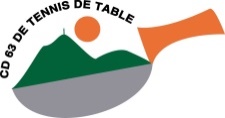 1er tour : 19 janvier 2020 – Gymnase du Parc des Fêtes à RIOMFiche à retourner impérativement au CD63 le 15 janvier dernier délaiLa commission se réserve le droit d’intégrer les filles dans les tableaux garçons en cas de sous-effectif fémininPOUSSINS - Garçons nés en 2011 et aprèsPOUSSINS - Garçons nés en 2011 et aprèsPOUSSINES - Filles nées en 2011  et aprèsPOUSSINES - Filles nées en 2011  et aprèsN° licenceNOM  Prénomdate de naissanceN° licenceNOM  Prénomdate de naissanceBENJAMINS 1 - Garçons nés en 2010BENJAMINS 1 - Garçons nés en 2010BENJAMINES 1 - Filles nées en 2010BENJAMINES 1 - Filles nées en 2010N° licenceNOM  Prénomdate de naissanceN° licenceNOM  Prénomdate de naissanceBENJAMINS 2 - Garçons nés en 2009BENJAMINS 2 - Garçons nés en 2009BENJAMINES 2 - Filles nées en 2009BENJAMINES 2 - Filles nées en 2009N° licenceNOM  Prénomdate de naissanceN° licenceNOM  Prénomdate de naissance